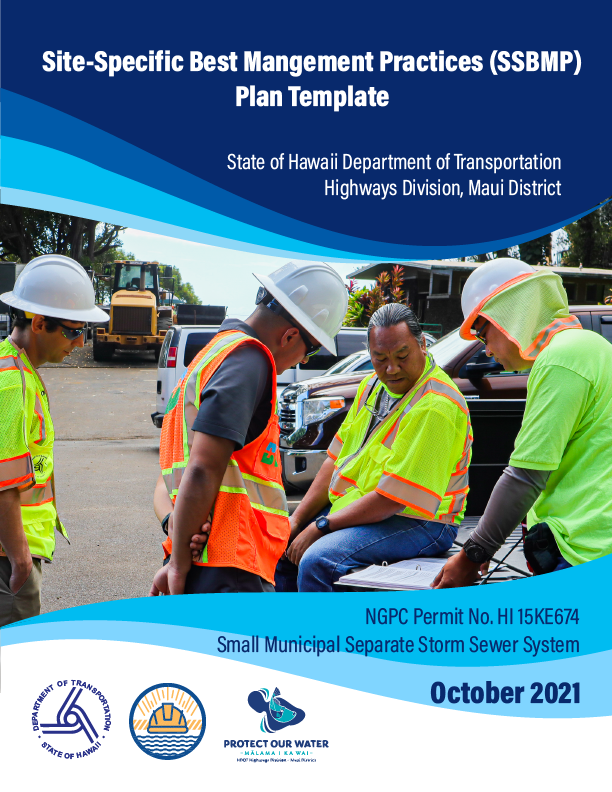 Disclaimer and General InstructionsThis template is provided for informational purposes to assist designers and contractors of the State of Hawaii, Department of Transportation Highways Division, Maui District (HWY-M) construction projects in preparing a Site-Specific Best Management Practices (SSBMP) Plan for projects that do not require a National Pollutant Discharge Elimination System (NPDES) Permit.  Construction projects that disturb less than one acre require an SSBMP Plan.  Construction projects that disturb greater than one acre require an NPDES Permit and Stormwater Pollution Prevention Plan (SWPPP).  HWY-M requires all Contract and Permit projects to implement best management practices (BMPs).  This template should be modified to reflect appropriate site-specific BMPs and used in conjunction with the most recent version of the State of Hawaii, Department of Transportation Highways Division’s (HDOT) “Construction BMP Field Manual.”  Throughout the SSBMP Plan template, green-highlighted fields should be completed by the designer and/or contractor with project-specific information.Instructions shown in blue for preparing the SSBMP should be removed after completing the SSBMP.Application of BMPs shall comply with applicable federal, state, and county regulations.  Use of this template does not guarantee compliance with environmental regulations or HWY-M plan approval.  User of this template shall assume all liability directly or indirectly arising from the use of this template.  Users of this template shall use their best professional judgement and sound engineering principles, and seek advice from appropriately qualified professionals to determine the applicability of the information provided for site-specific application and selection of BMPs. Site-Specific Best Management Practices (SSBMP) PlanProject Name: [____________]Project No.: [____________]Project Location: [____________]Contractor: [_____________]SSBMP Plan Preparation, Revision Date: [____________]SSBMP Plan Preparer & Company: [____________]SSBMP Plan Preparer Signature: [____________]SSBMP Plan On-Site Responsible Party Names() and Contact(s):[____________][____________][____________][____________][____________]Required AttachmentsAttachment 1: Project Maps and PlansAttachment 2: Training Log and RecordsAttachment 3: SSBMP Amendment LogINTRODUCTIONSite DescriptionThe [name] (Project) site comprises of approximately [#] acres and is located at [address, description of location, milepost, and/or station], in [City], Hawaii.  The Project site is located approximately [distance and direction] of [describe nearby waterbodies]. Nearest Waterbody*Discharge locations should be the coordinates of discharge to the State receiving water from the project site. Project DescriptionProject grading will occur on approximately [# acres/square feet] of the project, which comprises approximately [percent] of the total area.  The limits of grading are shown on [map/drawing name and number].  Soil and construction materials will be stockpiled or stored [description locations] as shown on [figure/drawing name and number].  Construction activities will [be phased/not be phased; include description of each phase if appropriate and reference drawings that show limits of each phase]. Site ConditionsThe project site is [describe topography (e.g., relatively level, slopes downward to the west, etc.)].  Surface drainage at the site currently flows to the [direction], towards [describe discharge locations ((e.g., storm drain inlet(s) or sheet flow)) of runoff from the construction site to the State receiving water (e.g., stream, gulch, pond, ocean)].  The project [will/will not] maintain the existing site drainage patterns [describe developed drainage patterns if different from existing condition (e.g., grade changes, new drainage connections, etc.). Existing and proposed site topography, drainage patterns, and stormwater conveyance systems are shown on [names of drawings or plans].  This site [does/does not] contain off-site run-on [describe any off-site run-on anticipated and how the run-on will be managed or directed around the site during construction]. BEST MANAGEMENT PRACTICESSchedule for BMP ImplementationINSTRUCTIONS:Fill out the BMP implementation schedule below for the installation timeline of BMPs.  The schedule should provide information necessary to plan for adequate materials and crews to install BMPs at the right time.  In order to be effective, certain BMPs must be installed before the site is disturbed (e.g., to provide protection during grading operations or to reduce or minimize pollution). See the most recent version of the HDOT “Construction BMP Field Manual” for a list of accepted BMPs.The following Table 1 for BMP implementation schedule shows the timeline for the installation of BMPs. The schedule provides information necessary to plan adequate materials and crews to install BMPs at the right time.  In order to be effective, certain BMPs must be installed before the site is disturbed (e.g., to provide protection during grading operations or to reduce or minimize pollution).Construction BMP SelectionINSTRUCTIONS:Complete the checklists in each of the following BMP categories to select appropriate project-specific BMPs.  Note that certain BMPs that are required for all projects are described before the checklist in each category.If a BMP is checked as “Yes,” provide a narrative description of how the BMPs selected will be used to protect stormwater runoff.  If a BMP is checked as “No,” please write in “N/A” (not applicable) for the corresponding narrative.Site Management BMPsSite Management (SM) BMPs are preventative measures implemented during the planning and/or construction stage of the project, which control potential pollutants at their source through the use of good housekeeping practices.The following SM BMP selection table indicates the BMPs that shall be implemented to control pollutants on the construction site.Erosion Control BMPsErosion Control (EC) BMPs are devices installed on a construction site that reduce the erosion potential resulting from land-disturbing activities.  EC BMPs serve as prevention measures by stabilizing soil.  They are the primary measures of reducing the negative impact of construction activities by preventing stormwater pollution. The project will implement the following EC BMPs during construction:Protect and preserve existing vegetation in and adjacent to work areas for as long as practicable before disturbing it.Schedule and sequence construction activities and BMP implementation in a manner that will limit exposure of disturbed soil to wind, rain, and stormwater runoff and run-on. Control the area of soil disturbing operations such that erosion control BMPs can be implemented quickly and effectively. Control erosion in concentrated flow paths by applying check dams or alternate methods. At the completion of construction, ensure [describe permanent erosion control (generally landscaping)] is established as required by the project plans in disturbed soil areas.Sufficient EC BMPs shall be maintained on-site to allow implementation in conformance with this SSBMP Plan.The following EC BMP selection table indicates the BMPs that shall be implemented to control erosion on the construction site. Sediment Control BMPsSediment Control (SC) BMPs are controls implemented on a construction site that limit the amount of sediment transported and deposited off-site.  SC BMPs serve as treatment measures by providing a second line of defense.  SC BMPs are used to detain sediment-laden stormwater runoff and promote infiltration and/or sedimentation. The following Sediment Control BMPs selection table indicates the BMPs that shall be implemented to control sediment on the construction site. Permanent BMP SelectionINSTRUCTIONS:Complete the conditions assessment checklist below to determine if Permanent BMPs (PBMPs) are needed.  If any condition is checked “Yes,” describe the PBMP(s) to be implemented or reasons why PBMPs are not required.Provide a narrative description of how the PBMPs selected will be used to prevent erosion and pollution of stormwater following construction. PBMPs are measures installed during construction, designed to reduce or eliminate pollutant discharges from the site after construction is completed.  The project will be required to implement PBMPs if “Yes” is checked for any of the conditions below. The following PBMPs have been identified to address the above:[LIST or State NONE][LIST or State NONE][Provide description of the site-specific implementation and targeted pollutants of concern]BMP INSPECTION AND MAINTENANCEConstruction BMP Inspection and MaintenanceINSTRUCTIONS:Include a statement about BMP inspection and maintenance requirements.Describe the location of blank and completed inspection checklists/forms.  Provide a blank inspection form in the SSBMP Plan that will be used to record results of the inspection and assessment.Completed inspection form should be included in the SSBMP Plan or in an accompanying file/binder that is referenced in the SSBMP Plan and readily accessible on-site.BMPs shall be regularly maintained for proper and effective functionality.  Commencing immediately after the Initial BMP Inspection and until the acceptance of the Final BMP Inspection, the Contractor shall conduct inspections of the project site, on a weekly basis and after a significant rainfall, to ensure that BMPs are effective and activities do not have the potential to pollute stormwater runoff.  BMPs that are not deemed effective shall be replaced immediately with a more effective BMP and the SSBMP Plan should be updated to reflect the change.Contractor self-inspection reports, SSBMP Plan revisions, and an up-to-date BMP plan reflecting current site conditions shall be retained on-site or at an accessible location for the duration of the project and made available at the time of an on-site inspection, or upon request by HWY-M and/or DOH/EPA representative. Permanent BMP Inspection and Maintenance[Provide description of the proposed funding and maintenance plan, or state NONE if not used]Attachment 1Project Maps and PlansProject maps and plans are required to be provided as part of the SSBMP Plan.  The maps must contain at least the following:Project Location Map, including (as applicable), project limits; areas for construction support activity areas (i.e., contractor’s staging and storage yards; sediment, soil or other construction material stockpile areas; chemical storage; vehicle/equipment parking areas; temporary batch plant yards; etc.); access routes to the project site if using unpaved roadways; and nearby landmarks, roads, canals, and surface waters.  The boundaries or limits for all construction support activity areas shall be identified in the construction plans.Erosion and Sediment Control Plans, Details, and Notes with site-specific temporary BMP measures, including areas designated for construction support activities. Plans and Details of PBMPs.Permanent Landscaping Plans, Details, and Specifications. The flow pattern/paths for the area.  Show all storm drains or other drainage structures present in the area. Attachment 2Training Log and RecordsIt is required for all contractors and subcontractors to be trained on the site-specific BMPs that are utilized during construction, as well as spill response.  Records of completion (i.e., sign-in sheet) must be up-to-date and included in the SSBMP Plan. The training options are listed below:Annual HDOT Protect Our Water Conference – in-person attendance. Annual HDOT Protect Our Water Conference – viewed presentation slides on the stormwaterhawaii.com website > Resources > Contractors and Consultants > Protect Our Water Conference. Attendee Roster:Attachment 3The SSBMP Plan is a “living document” for the duration of the project.  All updates and revisions must be recorded and logged below. Nearest Waterbody:_____________________________________Project Distance from Nearest Waterbody:_____________________________________Project Drainage Discharge Point(s) Coordinates*:_____________________________________Project Area:_____ AcresConstruction Support Activity Area Outside of Project Limits, if applicable:_____ AcresTotal Project Disturbed Area:_____ AcresTable 1. BMP Implementation ScheduleTable 1. BMP Implementation ScheduleTable 1. BMP Implementation ScheduleTable 1. BMP Implementation ScheduleCategoryBMPImplementationDurationSite ManagementSM-2 Material Storage and HandlingStart of ConstructionEntirety of ProjectSite ManagementSM-14 SchedulingPrior to ConstructionEntirety of Project Site ManagementErosion ControlErosion ControlErosion ControlSediment ControlSediment ControlSediment ControlTable 2. Site Management BMPsTable 2. Site Management BMPsTable 2. Site Management BMPsBMP NameBMP UsedYes                    NoBMP UsedYes                    NoSM-1 Construction BMP Training:[Provide description of the site-specific implementation or write N/A if not used]_________________________________________SM-2 Material Storage and Handling:[Provide description of the site-specific implementation or write N/A if not used]_________________________________________SM-3 Stockpile Management:[Provide description of the site-specific implementation or write N/A if not used]_________________________________________SM-4 Concrete Wash and Waste Management:[Provide description of the site-specific implementation or write N/A if not used]SM-5 Asphalt Cement Waste Management:[Provide description of the site-specific implementation or write N/A if not used]_________________________________________SM-6 Solid Waste Management:[Provide description of the site-specific implementation or write N/A if not used]_________________________________________SM-7 Sanitary Waste Management:[Provide description of the site-specific implementation or write N/A if not used]_________________________________________SM-8 Contaminated Soil Management:[Provide description of the site-specific implementation or write N/A if not used]_________________________________________SM-9 Hazardous Materials and Waste Management:[Provide description of the site-specific implementation or write N/A if not used]_________________________________________SM-10 Spill Prevention and Control:[Provide description of the site-specific implementation or write N/A if not used]_________________________________________SM-11 Vehicle and Equipment Cleaning:[Provide description of the site-specific implementation or write N/A if not used]_________________________________________SM-12 Vehicle and Equipment Maintenance:[Provide description of the site-specific implementation or write N/A if not used]_________________________________________SM-13 Vehicle and Equipment Refueling:[Provide description of the site-specific implementation or write N/A if not used]_________________________________________SM-14 Scheduling:[Provide description of the site-specific implementation or write N/A if not used]_________________________________________SM-15 Location of Potential Sources of Sediment:[Provide description of the site-specific implementation or write N/A if not used]_________________________________________SM-16 Staging Area:[Provide description of the site-specific implementation or write N/A if not used]_________________________________________SM-17 Preservation of Existing Vegetation:[Provide description of the site-specific implementation or write N/A if not used]_________________________________________SM-18 Dewatering Operations:[Provide description of the site-specific implementation or write N/A if not used]_________________________________________SM-19 Dust Control:[Provide description of the site-specific implementation or write N/A if not used]_________________________________________SM-20 Paving Operations:[Provide description of the site-specific implementation or write N/A if not used]_________________________________________SM-21 Structure Construction and Painting:[Provide description of the site-specific implementation or write N/A if not used]_________________________________________SM-22 Topsoil Management:[Provide description of the site-specific implementation or write N/A if not used]_________________________________________Table 3. Erosion Control BMPsTable 3. Erosion Control BMPsTable 3. Erosion Control BMPsBMP NameBMP UsedYes                    NoBMP UsedYes                    NoEC-1 Temporary Stream Crossing:[Provide description of the site-specific implementation or write N/A if not used]_________________________________________EC-2 Flared Culvert End Sections:[Provide description of the site-specific implementation or write N/A if not used]_________________________________________EC-3 Run-On Diversion:[Provide description of the site-specific implementation or write N/A if not used]_________________________________________EC-4  Slope Roughening, Terracing, and Rounding:[Provide description of the site-specific implementation or write N/A if not used]_________________________________________EC-5 Earth Dikes, Swales, and Ditches:[Provide description of the site-specific implementation or write N/A if not used]_________________________________________EC-6 Level Spreader:[Provide description of the site-specific implementation or write N/A if not used]_________________________________________EC-7 Slope Drains and Subsurface Drains:[Provide description of the site-specific implementation or write N/A if not used]_________________________________________EC-8 Outlet Protection and Velocity Dissipation Devices:[Provide description of the site-specific implementation or write N/A if not used]_________________________________________EC-9 Slope Interceptor or Diversion Ditches/Berms:[Provide description of the site-specific implementation or write N/A if not used]_________________________________________EC-10 Rip-rap and Gabion Inflow Protection:[Provide description of the site-specific implementation or write N/A if not used]_________________________________________EC-11 Geotextile and Mats:[Provide description of the site-specific implementation or write N/A if not used]_________________________________________EC-12 Seeding and Planting:[Provide description of the site-specific implementation or write N/A if not used]_________________________________________EC-13 Hydroseeding:[Provide description of the site-specific implementation or write N/A if not used]_________________________________________EC-14 Mulching:[Provide description of the site-specific implementation or write N/A if not used]_________________________________________EC-15 Hydromulching:[Provide description of the site-specific implementation or write N/A if not used]_________________________________________EC-16 Soil Binders:[Provide description of the site-specific implementation or write N/A if not used]_________________________________________Table 4. Sediment Control BMPsTable 4. Sediment Control BMPsTable 4. Sediment Control BMPsBMP NameBMP UsedYes                    NoBMP UsedYes                    NoSC-1 Storm Drain Inlet Protection:[Provide description of the site-specific implementation or write N/A if not used]_________________________________________SC-2 Vegetated Filter Strips and Buffers:[Provide description of the site-specific implementation or write N/A if not used]_________________________________________SC-3 Check Dams:[Provide description of the site-specific implementation or write N/A if not used]_________________________________________SC-4 Sediment Trap:[Provide description of the site-specific implementation or write N/A if not used]_________________________________________SC-5 Sediment Basin:[Provide description of the site-specific implementation or write N/A if not used]_________________________________________SC-6 Compost Filter Berm/Sock:[Provide description of the site-specific implementation or write N/A if not used]_________________________________________SC-7 Silt Fence or Filter Fabric Fence:[Provide description of the site-specific implementation or write N/A if not used]_________________________________________SC-8 Sandbag Barrier:[Provide description of the site-specific implementation or write N/A if not used]_________________________________________SC-9 Brush or Rock Filter:[Provide description of the site-specific implementation or write N/A if not used]_________________________________________SC-10 Construction Roads and Parking Area Stabilization:[Provide description of the site-specific implementation or write N/A if not used]_________________________________________SC-11 Stabilized Construction Entrance/Exit:[Provide description of the site-specific implementation or write N/A if not used]_________________________________________Table 5. Project ApplicabilityTable 5. Project ApplicabilityTable 5. Project ApplicabilityConditionYes                    NoYes                    NoProject (new development or redevelopment) disturbs an area of one (1) acre of more. Project (new development or redevelopment) generates equal to or greater than (1) acre of new permanent impervious surface.Project (new development or redevelopment) disturbs less than one (1) acre but has the potential to discharge pollutants to the MS4.  Special projects with at least 10,000 square feet of total impervious surface area, as described below. Retail gasoline outletsCarwash facilitiesAutomotive repair shopsRestaurantsParking lotsThe project is exempt from PBMP requirements if “Yes” is checked for any of the conditions below. Table 6. Project ExemptionsThe project is exempt from PBMP requirements if “Yes” is checked for any of the conditions below. Table 6. Project ExemptionsThe project is exempt from PBMP requirements if “Yes” is checked for any of the conditions below. Table 6. Project ExemptionsExemptionYes                    NoYes                    NoProject returns the area to pre-development hydrologic conditions.Project does not discharge into State waters. Project consists of multiple unconnected areas that do not generate one (1) acre or more of new impervious surfaces. Project involves Operations and Maintenance activities, such as:Pavement resurfacing, restoration, rehabilitationStructural repairsBaseyard repairs and improvementsProject is linear, such as:Guardrail and shoulder improvementsUtility installation and relocationProject is a Water Quality Improvement or preservation project:Shoreline protectionLandscapingCulvert rehabilitation or replacementPermanent BMP projectEmergency projectTemporary projectProject is not eligible for exemption from providing LID or PBMPs if “Yes” is checked for any of the following:New roadway corridorsRoadway realignmentRoadway wideningNew commercial facility sitesSpecial projects listed in Table 5Based on Table 6, project is (check one):ExemptNot ExemptProject Name:Project Location:Instructor’s Name:Instructor’s Title:No.Name of AttendeeCompany1.2.3.4.5.6.7.8.No.Description of RevisionDateName1.2.3.4.5.6.7.8.9.10.11.12.13.14.15.16.17.18.